Publicado en Ciudad de México  el 07/03/2018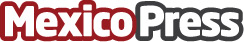 México se prepara para mejorar la experiencia del paciente en sus centros médicos México se prepara para recibir al primer Foro Mejorando la Experiencia del Paciente, donde expertos de Estados Unidos y Brasil se reunirán el próximo 7 y 8 de marzo para revelar los métodos que están revolucionando los servicios de salud en toda América Latina y donde se atenderá el aumento de porcentaje de quejas por parte del paciente mexicano. Además, contará con la participación del Secretario de Salud de la CDMX, Román Rosales
Datos de contacto:Eva Jackeline Rubio SolísConsultora de Marketing y Comunicación55 31 12 18 89Nota de prensa publicada en: https://www.mexicopress.com.mx/mexico-se-prepara-para-mejorar-la-experiencia Categorías: Nacional Medicina Sociedad Eventos Medicina alternativa Ciudad de México http://www.mexicopress.com.mx